




«AddressBlock»Dear «First_Name»:Thank you for your recent contribution! Your generosity provides the resources necessary for our 1,700+ volunteers to build upon and maintain a vast network of trails in and around New York and New Jersey and to educate the public on the responsible use of trails and the natural environment.Membership dues and the sale of Trail Conference maps, books, and other merchandise only partially fund our work. We also rely on donations such as yours and those made by local businesses, corporations, foundations, and our program partners.As you hike this magnificent region, you can proudly say that you are helping to keep it green, and that you are part of the team that has built and continues to maintain over 2,100 miles of trails. Your donation helps us invest in our people and services that preserve and enhance our natural environment.With sincere thanks,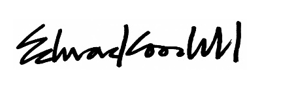 Edward K. GoodellExecutive DirectorP.S. Keep your eye on our website for information about upcoming events, workshops,
and other trail related news!GIFT RECEIPTGift amount:  «Amount»Gift date:  «Date_Received»Fund: «Financial_Type»Matching Gift Company:  None«Company_Matched»«Premium»Tax-Deductible Amount:  «Tax_Deductible»The Trail Conference is a 501(c)(3) organization (FID#22-6042838). Please keep this letter of acknowledgement with your tax records to provide to the IRS upon request.	